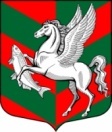 СОВЕТ ДЕПУТАТОВ МУНИЦИПАЛЬНОГО ОБРАЗОВАНИЯ СУХОВСКОЕ СЕЛЬСКОЕ ПОСЕЛЕНИЕ КИРОВСКОГО МУНИЦИПАЛЬНОГО РАЙОНА ЛЕНИНГРАДСКОЙ ОБЛАСТИ                                            четвёртого созыва   РЕШЕНИЕОт 4 апреля  2023 года № 5  Об утверждении правил благоустройства территории муниципального образования Суховское сельское поселение Кировского муниципального района Ленинградской области      В соответствии с частью 11 статьи 35, Федерального закона от 06.10.2003 N 131-ФЗ "Об общих принципах организации местного самоуправления в Российской Федерации", учитывая Методические рекомендации по разработке норм и правил по благоустройству территорий муниципальных образований, утвержденные приказом Министерства строительства и жилищно-коммунального хозяйства от 29.12.2021 N 1042/пр, руководствуясь ст. 15 Устава муниципального образования Суховское сельское поселение Кировского муниципального района Ленинградской области, решением Совета депутатов от 26.09.2006 г. № 60 «О порядке и проведении публичных слушаний в муниципальном образовании Суховское сельское поселение муниципального образования Кировский муниципальный район Ленинградской области» совет депутатов решил:1. Утвердить Правила благоустройства территории муниципального образования Суховское сельское поселение Кировского муниципального района Ленинградской области в новой редакции согласно приложению к настоящему решению.2. Решение совета депутатов МО Суховское сельское поселение N 36 от 20.12.2017 г. "Об утверждении Правил внешнего благоустройства и обеспечения санитарного состояния территории муниципального образования Суховское сельское поселение Кировского муниципального района Ленинградской области" признать утратившим силу.3. Решение совета депутатов МО Суховское сельское поселение N 35 от 20.12.2018 г. "О внесении изменений и дополнений в решение совета депутатов от 20 декабря 2017 г. № 36 «Об утверждении Правил внешнего благоустройства и обеспечения санитарного состояния территории муниципального образования Суховское сельское поселение Кировского муниципального района Ленинградской области" признать утратившим силу.4. Решение совета депутатов МО Суховское сельское поселение N 5 от 18.03.2019 г. "О внесении изменений в решение совета депутатов от 20 декабря 2017 г. № 36 «Об утверждении Правил внешнего благоустройства и обеспечения санитарного состояния территории муниципального образования Суховское сельское поселение Кировского муниципального района Ленинградской области" признать утратившим силу.5. Решение совета депутатов МО Суховское сельское поселение N 12 от 08.07.2021 г. "О внесении изменений и дополнений в решение совета депутатов от 20 декабря 2017 г. № 36 «Об утверждении Правил внешнего благоустройства и обеспечения санитарного состояния территории муниципального образования Суховское сельское поселение Кировского муниципального района Ленинградской области" признать утратившим силу.6. Решение совета депутатов МО Суховское сельское поселение № 16 от 07.07.2022 г. "О внесении изменений и дополнений в решение совета депутатов от 20 декабря 2017 г. № 36 «Об утверждении Правил внешнего благоустройства и обеспечения санитарного состояния территории муниципального образования Суховское сельское поселение Кировского              муниципального района Ленинградской области" признать утратившим силу.7. Решение  вступает в силу после его официального опубликования.Глава муниципального образования                                      О.В. Бармина